GENERACE 00 ZNÁ VÝSLEDKY DRUHÉHO ROČNÍKU SOUTĚŽE!GENERACE 00 JE PROJEKT STUDENTSKÉ SOUTĚŽE, KTERÝ PRO STUDENTY STŘEDNÍCH ŠKOL A GYMNÁZIÍ PŘIPRAVIL SPOLEK GENERACE 00, Z.S. VE SPOLUPRÁCI S MUZEEM KOMUNISMU V PRAZE. JEJÍM CÍLEM JE UKÁZAT AUTENTICKÝ POHLED MLADÉ GENERACE NA OBDOBÍ KOMUNISMU. Téma vyhlášené pro druhý ročník soutěže bylo TOTALITNÍ STÁT. „TOTALITNÍ STÁT se objeví vždy tam, kdy občané dovolí pomalé umírání demokracie. Může se to dít pomalu a skrytě, třeba netolerancí k jiným názorům. Reprezentanti totalitního státu zpravidla používají k ovládnutí svých občanů, lži a polopravdy. Zajímalo nás, jaký má na to názor GENERACE 00, tedy lidé narození po roce 2000. Jejich úkolem bylo připravit podle vlastního návrhu autorský obsah pro expozici. Studenti pracovali s textem a obrazem. Hledali a dokumentovali reálné příběhy, vyhledávali historické prameny. Podstatný byl pro nás zejména jejich autorský přístup k zadanému tématu,“ říká k zadání soutěže Jana Čepičková, ředitelka Muzea komunismu.Do soutěže se zaregistrovalo osm týmů, sedm z nich pak své projekty odevzdalo. V pátek 28. února zasedala porota ve složení Alexandr Koráb (historik), Michal Kučerák (lektor), Vojtěch Ripka (vedoucí oddělení vzdělávání Ústavu pro studium totalitních režimů), Oldřich Tůma (Ústav pro soudobé dějiny AV ČR) a Michal Škop (Moravská zemská knihovna v Brně), aby vyhodnotila výsledky soutěže. Petr Mlch (šéfredaktor fotobanky ČTK) a Světlana Ptáčníková (ředitelka Archivu bezpečnostních složek) se zasedání osobně neúčastnili a své hodnocení zaslali předem. Kritériem hodnocení byla jak obsahová, tak formální stránka projektu. Porotu zajímala volba tématu i způsob jeho uchopení – zejména původnost a originalita, ale i jeho působivost a emocionální vyznění. Po formální stránce porotu zajímala práce s faktografií, odkazy na zdroje a samozřejmě dodržení rozsahu práce včetně pravopisu. Na základě bodového hodnocení byly ohodnoceny tři týmy, dále byla jednomu projektu udělena speciální cena poroty. Vítězem soutěže se stal projekt „Mládí pod hvězdami“ z Gymnázia Jana Keplera (1.A) z Prahy pod vedením pedagoga Miroslava Peška.Vítězný tým včetně dvou pedagogů – kromě prezentace projektu formou výstavy – vyhrál také třídenní výlet do Berlína s návštěvou Muzea NDR. Více informací o projektu naleznete na webových stránkách www.generace00.cz. Organizátoři projektu:

     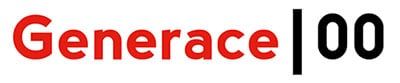 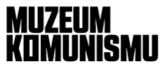 Partneři projektu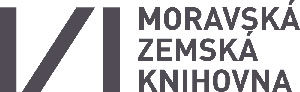 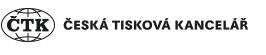 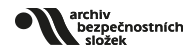 Projekt se koná pod záštitou Ministerstva školství, mládeže a tělovýchovy a Ústavu pro soudobé dějiny AV ČR.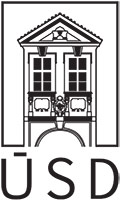 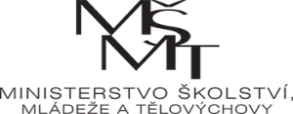 Press info: www.generace00.cz/press-info/Kontaktní údaje:
Generace 00
Muzeum komunismu 
V Celnici 1031/4
110 00 Praha 1 

Email: info@generace00.cz
Tel.: +420 224 212 966 

Facebook: www.facebook.com/generace00Instagram: www.instagram.com/generace00